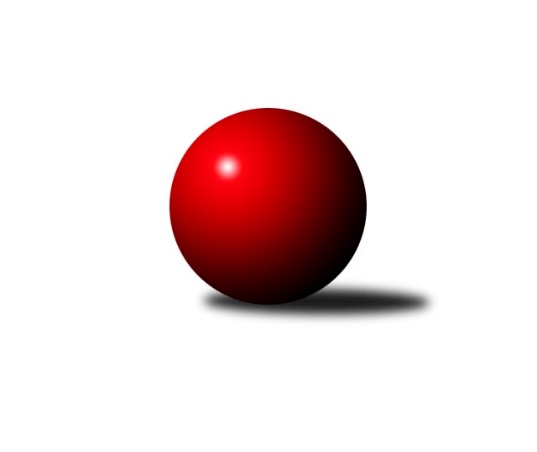 Č.4Ročník 2018/2019	9.5.2024 2. KLZ A 2018/2019Statistika 4. kolaTabulka družstev:		družstvo	záp	výh	rem	proh	skore	sety	průměr	body	plné	dorážka	chyby	1.	TJ Spartak Pelhřimov	4	4	0	0	26.0 : 6.0 	(54.5 : 41.5)	3152	8	2126	1027	27.8	2.	KK PSJ Jihlava	3	3	0	0	19.0 : 5.0 	(47.5 : 24.5)	3194	6	2147	1047	34.7	3.	SKK Primátor Náchod B	4	3	0	1	22.0 : 10.0 	(60.0 : 36.0)	3149	6	2133	1017	40.3	4.	TJ Sparta Kutná Hora	4	3	0	1	19.0 : 13.0 	(52.5 : 43.5)	2987	6	2067	921	53	5.	TJ Bižuterie Jablonec nad Nisou	4	2	0	2	18.0 : 14.0 	(52.0 : 44.0)	3043	4	2088	955	43.5	6.	SK Žižkov Praha	4	2	0	2	16.0 : 16.0 	(50.0 : 46.0)	3120	4	2128	992	35.5	7.	KK Jiří Poděbrady	4	2	0	2	16.0 : 16.0 	(46.0 : 50.0)	3062	4	2129	933	46.3	8.	TJ Lokomotiva Ústí n. L.	3	1	0	2	10.0 : 14.0 	(35.5 : 36.5)	3115	2	2144	971	39.7	9.	Kuželky Jiskra Hazlov	3	0	0	3	5.0 : 19.0 	(27.0 : 45.0)	2996	0	2068	927	47.7	10.	TJ Sokol Chýnov	3	0	0	3	5.0 : 19.0 	(27.0 : 45.0)	2894	0	2038	857	66.7	11.	TJ Neratovice	4	0	0	4	4.0 : 28.0 	(28.0 : 68.0)	2946	0	2020	927	54.3Tabulka doma:		družstvo	záp	výh	rem	proh	skore	sety	průměr	body	maximum	minimum	1.	TJ Bižuterie Jablonec nad Nisou	2	2	0	0	13.0 : 3.0 	(30.0 : 18.0)	3035	4	3037	3032	2.	TJ Spartak Pelhřimov	2	2	0	0	13.0 : 3.0 	(26.0 : 22.0)	3198	4	3267	3129	3.	SKK Primátor Náchod B	2	2	0	0	12.0 : 4.0 	(30.0 : 18.0)	3062	4	3086	3037	4.	TJ Sparta Kutná Hora	2	2	0	0	12.0 : 4.0 	(29.5 : 18.5)	3120	4	3148	3092	5.	KK Jiří Poděbrady	2	2	0	0	12.0 : 4.0 	(28.0 : 20.0)	3156	4	3159	3152	6.	KK PSJ Jihlava	1	1	0	0	6.0 : 2.0 	(15.0 : 9.0)	3258	2	3258	3258	7.	SK Žižkov Praha	2	1	0	1	8.0 : 8.0 	(27.0 : 21.0)	3086	2	3172	2999	8.	Kuželky Jiskra Hazlov	1	0	0	1	2.0 : 6.0 	(9.0 : 15.0)	3003	0	3003	3003	9.	TJ Sokol Chýnov	2	0	0	2	5.0 : 11.0 	(18.0 : 30.0)	2884	0	2904	2863	10.	TJ Lokomotiva Ústí n. L.	2	0	0	2	4.0 : 12.0 	(19.5 : 28.5)	3108	0	3130	3086	11.	TJ Neratovice	2	0	0	2	2.0 : 14.0 	(13.5 : 34.5)	3009	0	3010	3008Tabulka venku:		družstvo	záp	výh	rem	proh	skore	sety	průměr	body	maximum	minimum	1.	KK PSJ Jihlava	2	2	0	0	13.0 : 3.0 	(32.5 : 15.5)	3163	4	3164	3161	2.	TJ Spartak Pelhřimov	2	2	0	0	13.0 : 3.0 	(28.5 : 19.5)	3129	4	3166	3092	3.	TJ Lokomotiva Ústí n. L.	1	1	0	0	6.0 : 2.0 	(16.0 : 8.0)	3121	2	3121	3121	4.	SKK Primátor Náchod B	2	1	0	1	10.0 : 6.0 	(30.0 : 18.0)	3193	2	3216	3170	5.	SK Žižkov Praha	2	1	0	1	8.0 : 8.0 	(23.0 : 25.0)	3138	2	3178	3097	6.	TJ Sparta Kutná Hora	2	1	0	1	7.0 : 9.0 	(23.0 : 25.0)	2921	2	3007	2835	7.	TJ Sokol Chýnov	1	0	0	1	0.0 : 8.0 	(9.0 : 15.0)	2905	0	2905	2905	8.	TJ Bižuterie Jablonec nad Nisou	2	0	0	2	5.0 : 11.0 	(22.0 : 26.0)	3048	0	3057	3038	9.	KK Jiří Poděbrady	2	0	0	2	4.0 : 12.0 	(18.0 : 30.0)	3015	0	3085	2944	10.	Kuželky Jiskra Hazlov	2	0	0	2	3.0 : 13.0 	(18.0 : 30.0)	2992	0	3047	2937	11.	TJ Neratovice	2	0	0	2	2.0 : 14.0 	(14.5 : 33.5)	2915	0	2994	2835Tabulka podzimní části:		družstvo	záp	výh	rem	proh	skore	sety	průměr	body	doma	venku	1.	TJ Spartak Pelhřimov	4	4	0	0	26.0 : 6.0 	(54.5 : 41.5)	3152	8 	2 	0 	0 	2 	0 	0	2.	KK PSJ Jihlava	3	3	0	0	19.0 : 5.0 	(47.5 : 24.5)	3194	6 	1 	0 	0 	2 	0 	0	3.	SKK Primátor Náchod B	4	3	0	1	22.0 : 10.0 	(60.0 : 36.0)	3149	6 	2 	0 	0 	1 	0 	1	4.	TJ Sparta Kutná Hora	4	3	0	1	19.0 : 13.0 	(52.5 : 43.5)	2987	6 	2 	0 	0 	1 	0 	1	5.	TJ Bižuterie Jablonec nad Nisou	4	2	0	2	18.0 : 14.0 	(52.0 : 44.0)	3043	4 	2 	0 	0 	0 	0 	2	6.	SK Žižkov Praha	4	2	0	2	16.0 : 16.0 	(50.0 : 46.0)	3120	4 	1 	0 	1 	1 	0 	1	7.	KK Jiří Poděbrady	4	2	0	2	16.0 : 16.0 	(46.0 : 50.0)	3062	4 	2 	0 	0 	0 	0 	2	8.	TJ Lokomotiva Ústí n. L.	3	1	0	2	10.0 : 14.0 	(35.5 : 36.5)	3115	2 	0 	0 	2 	1 	0 	0	9.	Kuželky Jiskra Hazlov	3	0	0	3	5.0 : 19.0 	(27.0 : 45.0)	2996	0 	0 	0 	1 	0 	0 	2	10.	TJ Sokol Chýnov	3	0	0	3	5.0 : 19.0 	(27.0 : 45.0)	2894	0 	0 	0 	2 	0 	0 	1	11.	TJ Neratovice	4	0	0	4	4.0 : 28.0 	(28.0 : 68.0)	2946	0 	0 	0 	2 	0 	0 	2Tabulka jarní části:		družstvo	záp	výh	rem	proh	skore	sety	průměr	body	doma	venku	1.	KK Jiří Poděbrady	0	0	0	0	0.0 : 0.0 	(0.0 : 0.0)	0	0 	0 	0 	0 	0 	0 	0 	2.	Kuželky Jiskra Hazlov	0	0	0	0	0.0 : 0.0 	(0.0 : 0.0)	0	0 	0 	0 	0 	0 	0 	0 	3.	TJ Bižuterie Jablonec nad Nisou	0	0	0	0	0.0 : 0.0 	(0.0 : 0.0)	0	0 	0 	0 	0 	0 	0 	0 	4.	SKK Primátor Náchod B	0	0	0	0	0.0 : 0.0 	(0.0 : 0.0)	0	0 	0 	0 	0 	0 	0 	0 	5.	TJ Sparta Kutná Hora	0	0	0	0	0.0 : 0.0 	(0.0 : 0.0)	0	0 	0 	0 	0 	0 	0 	0 	6.	TJ Lokomotiva Ústí n. L.	0	0	0	0	0.0 : 0.0 	(0.0 : 0.0)	0	0 	0 	0 	0 	0 	0 	0 	7.	TJ Sokol Chýnov	0	0	0	0	0.0 : 0.0 	(0.0 : 0.0)	0	0 	0 	0 	0 	0 	0 	0 	8.	TJ Neratovice	0	0	0	0	0.0 : 0.0 	(0.0 : 0.0)	0	0 	0 	0 	0 	0 	0 	0 	9.	TJ Spartak Pelhřimov	0	0	0	0	0.0 : 0.0 	(0.0 : 0.0)	0	0 	0 	0 	0 	0 	0 	0 	10.	SK Žižkov Praha	0	0	0	0	0.0 : 0.0 	(0.0 : 0.0)	0	0 	0 	0 	0 	0 	0 	0 	11.	KK PSJ Jihlava	0	0	0	0	0.0 : 0.0 	(0.0 : 0.0)	0	0 	0 	0 	0 	0 	0 	0 Zisk bodů pro družstvo:		jméno hráče	družstvo	body	zápasy	v %	dílčí body	sety	v %	1.	Michaela Moravcová 	KK Jiří Poděbrady 	4	/	4	(100%)	12	/	16	(75%)	2.	Kateřina Carvová 	TJ Spartak Pelhřimov 	4	/	4	(100%)	10	/	16	(63%)	3.	Štěpánka Vytisková 	TJ Spartak Pelhřimov 	4	/	4	(100%)	9	/	16	(56%)	4.	Šárka Vacková 	KK PSJ Jihlava 	3	/	3	(100%)	12	/	12	(100%)	5.	Jana Braunová 	KK PSJ Jihlava 	3	/	3	(100%)	11	/	12	(92%)	6.	Kamila Dvořáková 	TJ Sparta Kutná Hora 	3	/	3	(100%)	10	/	12	(83%)	7.	Eva Renková 	TJ Sparta Kutná Hora 	3	/	3	(100%)	10	/	12	(83%)	8.	Adéla Víšová 	SKK Primátor Náchod B 	3	/	3	(100%)	10	/	12	(83%)	9.	Jana Florianová 	TJ Bižuterie Jablonec nad Nisou 	3	/	4	(75%)	13	/	16	(81%)	10.	Lucie Holubová 	TJ Neratovice 	3	/	4	(75%)	12	/	16	(75%)	11.	Denisa Kovačovičová 	SKK Primátor Náchod B 	3	/	4	(75%)	11	/	16	(69%)	12.	Denisa Nálevková 	SKK Primátor Náchod B 	3	/	4	(75%)	11	/	16	(69%)	13.	Jitka Bulíčková 	TJ Sparta Kutná Hora 	3	/	4	(75%)	11	/	16	(69%)	14.	Blanka Mašková 	SK Žižkov Praha 	3	/	4	(75%)	10.5	/	16	(66%)	15.	Jitka Šklíbová 	TJ Bižuterie Jablonec nad Nisou 	3	/	4	(75%)	10	/	16	(63%)	16.	Petra Štrosmajerová 	TJ Spartak Pelhřimov 	3	/	4	(75%)	10	/	16	(63%)	17.	Kateřina Majerová 	SKK Primátor Náchod B 	2	/	2	(100%)	6	/	8	(75%)	18.	Olga Syková 	TJ Bižuterie Jablonec nad Nisou 	2	/	2	(100%)	5	/	8	(63%)	19.	Karolína Derahová 	KK PSJ Jihlava 	2	/	2	(100%)	4	/	8	(50%)	20.	Jana Gembecová 	TJ Bižuterie Jablonec nad Nisou 	2	/	2	(100%)	4	/	8	(50%)	21.	Šárka Vohnoutová 	TJ Lokomotiva Ústí n. L.  	2	/	3	(67%)	8	/	12	(67%)	22.	Helena Mervartová 	SKK Primátor Náchod B 	2	/	3	(67%)	8	/	12	(67%)	23.	Jana Balzerová 	TJ Lokomotiva Ústí n. L.  	2	/	3	(67%)	8	/	12	(67%)	24.	Martina Melchertová 	KK PSJ Jihlava 	2	/	3	(67%)	7.5	/	12	(63%)	25.	Lenka Honzíková 	KK Jiří Poděbrady 	2	/	3	(67%)	7	/	12	(58%)	26.	Gabriela Knězů 	TJ Spartak Pelhřimov 	2	/	3	(67%)	7	/	12	(58%)	27.	Jana Takáčová 	TJ Sokol Chýnov 	2	/	3	(67%)	7	/	12	(58%)	28.	Eva Rosendorfská 	KK PSJ Jihlava 	2	/	3	(67%)	7	/	12	(58%)	29.	Ivana Kopecká 	TJ Sparta Kutná Hora 	2	/	3	(67%)	6.5	/	12	(54%)	30.	Eva Kotalová 	Kuželky Jiskra Hazlov  	2	/	3	(67%)	6	/	12	(50%)	31.	Zdeňka Dejdová 	KK Jiří Poděbrady 	2	/	4	(50%)	10	/	16	(63%)	32.	Lucie Řehánková 	SK Žižkov Praha 	2	/	4	(50%)	9	/	16	(56%)	33.	Kateřina Katzová 	SK Žižkov Praha 	2	/	4	(50%)	8.5	/	16	(53%)	34.	Lenka Boštická 	SK Žižkov Praha 	2	/	4	(50%)	8.5	/	16	(53%)	35.	Iveta Seifertová st.	TJ Bižuterie Jablonec nad Nisou 	2	/	4	(50%)	8	/	16	(50%)	36.	Josefína Vytisková 	TJ Spartak Pelhřimov 	2	/	4	(50%)	7.5	/	16	(47%)	37.	Aneta Kusiová 	TJ Spartak Pelhřimov 	2	/	4	(50%)	7	/	16	(44%)	38.	Irini Sedláčková 	SK Žižkov Praha 	2	/	4	(50%)	6.5	/	16	(41%)	39.	Lucie Smrčková 	TJ Spartak Pelhřimov 	1	/	1	(100%)	4	/	4	(100%)	40.	Linda Lidman 	Kuželky Jiskra Hazlov  	1	/	1	(100%)	4	/	4	(100%)	41.	Lucie Slavíková 	SKK Primátor Náchod B 	1	/	1	(100%)	4	/	4	(100%)	42.	Jitka Vacková 	KK Jiří Poděbrady 	1	/	1	(100%)	3	/	4	(75%)	43.	Lada Tichá 	KK Jiří Poděbrady 	1	/	1	(100%)	3	/	4	(75%)	44.	Věra Slezáčková 	TJ Lokomotiva Ústí n. L.  	1	/	1	(100%)	3	/	4	(75%)	45.	Tereza Kovandová 	TJ Sokol Chýnov 	1	/	1	(100%)	3	/	4	(75%)	46.	Petra Dočkalová 	KK PSJ Jihlava 	1	/	1	(100%)	3	/	4	(75%)	47.	Eliška Boučková 	SKK Primátor Náchod B 	1	/	1	(100%)	2	/	4	(50%)	48.	Dita Kotorová 	TJ Sokol Chýnov 	1	/	2	(50%)	5	/	8	(63%)	49.	Jana Samoláková 	TJ Neratovice 	1	/	2	(50%)	4	/	8	(50%)	50.	Michaela Weissová 	KK Jiří Poděbrady 	1	/	2	(50%)	3	/	8	(38%)	51.	Lucie Tauerová 	Kuželky Jiskra Hazlov  	1	/	3	(33%)	7	/	12	(58%)	52.	Hedvika Mizerová 	SK Žižkov Praha 	1	/	3	(33%)	6	/	12	(50%)	53.	Alena Kovandová 	TJ Sokol Chýnov 	1	/	3	(33%)	6	/	12	(50%)	54.	Anežka Motejlová 	TJ Lokomotiva Ústí n. L.  	1	/	3	(33%)	6	/	12	(50%)	55.	Tereza Odstrčilová 	TJ Lokomotiva Ústí n. L.  	1	/	3	(33%)	5	/	12	(42%)	56.	Zdeňka Kvapilová 	TJ Bižuterie Jablonec nad Nisou 	1	/	3	(33%)	5	/	12	(42%)	57.	Marta Kořanová 	Kuželky Jiskra Hazlov  	1	/	3	(33%)	4	/	12	(33%)	58.	Zuzana Holcmanová 	KK Jiří Poděbrady 	1	/	3	(33%)	4	/	12	(33%)	59.	Barbora Vašáková 	TJ Lokomotiva Ústí n. L.  	1	/	3	(33%)	4	/	12	(33%)	60.	Jana Abrahámová 	TJ Sparta Kutná Hora 	1	/	4	(25%)	9	/	16	(56%)	61.	Lenka Stejskalová 	TJ Bižuterie Jablonec nad Nisou 	1	/	4	(25%)	6	/	16	(38%)	62.	Anna Sailerová 	SK Žižkov Praha 	0	/	1	(0%)	1	/	4	(25%)	63.	Radana Krausová 	KK PSJ Jihlava 	0	/	1	(0%)	1	/	4	(25%)	64.	Lenka Klimčáková 	TJ Sparta Kutná Hora 	0	/	1	(0%)	1	/	4	(25%)	65.	Milena Mankovecká 	SKK Primátor Náchod B 	0	/	1	(0%)	1	/	4	(25%)	66.	Zuzana Mihálová 	TJ Sokol Chýnov 	0	/	1	(0%)	1	/	4	(25%)	67.	Hana Barborová 	TJ Sparta Kutná Hora 	0	/	1	(0%)	0	/	4	(0%)	68.	Zdeňka Vokolková 	TJ Sparta Kutná Hora 	0	/	1	(0%)	0	/	4	(0%)	69.	Miroslava Utikalová 	Kuželky Jiskra Hazlov  	0	/	1	(0%)	0	/	4	(0%)	70.	Michaela Dušková 	SKK Primátor Náchod B 	0	/	2	(0%)	3	/	8	(38%)	71.	Simona Matulová 	KK PSJ Jihlava 	0	/	2	(0%)	2	/	8	(25%)	72.	Jaroslava Fukačová 	TJ Neratovice 	0	/	2	(0%)	2	/	8	(25%)	73.	Eva Jandíková 	TJ Lokomotiva Ústí n. L.  	0	/	2	(0%)	1.5	/	8	(19%)	74.	Alžběta Doškářová 	TJ Neratovice 	0	/	2	(0%)	1	/	8	(13%)	75.	Andrea Trampuschová 	Kuželky Jiskra Hazlov  	0	/	2	(0%)	1	/	8	(13%)	76.	Miroslava Cízlerová 	TJ Sokol Chýnov 	0	/	2	(0%)	1	/	8	(13%)	77.	Anna Doškářová 	TJ Neratovice 	0	/	2	(0%)	1	/	8	(13%)	78.	Klára Jarinová 	Kuželky Jiskra Hazlov  	0	/	2	(0%)	0	/	8	(0%)	79.	Karoline Utikalová 	Kuželky Jiskra Hazlov  	0	/	3	(0%)	5	/	12	(42%)	80.	Věra Návarová 	TJ Sokol Chýnov 	0	/	3	(0%)	4	/	12	(33%)	81.	Magdaléna Moravcová 	KK Jiří Poděbrady 	0	/	3	(0%)	2	/	12	(17%)	82.	Hana Peroutková 	TJ Sokol Chýnov 	0	/	3	(0%)	0	/	12	(0%)	83.	Karolína Kovaříková 	TJ Neratovice 	0	/	4	(0%)	3	/	16	(19%)	84.	Hana Mlejnková 	TJ Neratovice 	0	/	4	(0%)	2.5	/	16	(16%)	85.	Eva Dvorská 	TJ Neratovice 	0	/	4	(0%)	2.5	/	16	(16%)Průměry na kuželnách:		kuželna	průměr	plné	dorážka	chyby	výkon na hráče	1.	KK PSJ Jihlava, 1-4	3171	2171	1000	42.0	(528.6)	2.	TJ Lokomotiva Ústí nad Labem, 1-4	3140	2154	985	35.8	(523.3)	3.	Pelhřimov, 1-4	3117	2112	1005	38.5	(519.6)	4.	Poděbrady, 1-4	3103	2114	989	41.0	(517.3)	5.	KK Kosmonosy, 3-6	3099	2102	997	37.5	(516.6)	6.	TJ Sparta Kutná Hora, 1-4	3093	2125	968	37.8	(515.6)	7.	Hazlov, 1-4	3082	2117	964	44.5	(513.7)	8.	SK Žižkov Praha, 1-4	3064	2098	965	40.8	(510.7)	9.	SKK Nachod, 1-4	2975	2070	905	58.5	(495.9)	10.	Tábor, 1-4	2973	2061	912	56.5	(495.6)	11.	TJ Bižuterie Jablonec nad Nisou, 1-4	2960	2014	946	52.5	(493.4)Nejlepší výkony na kuželnách:KK PSJ Jihlava, 1-4KK PSJ Jihlava	3258	2. kolo	Jana Braunová 	KK PSJ Jihlava	586	2. koloKK Jiří Poděbrady	3085	2. kolo	Eva Rosendorfská 	KK PSJ Jihlava	556	2. kolo		. kolo	Karolína Derahová 	KK PSJ Jihlava	554	2. kolo		. kolo	Šárka Vacková 	KK PSJ Jihlava	543	2. kolo		. kolo	Michaela Moravcová 	KK Jiří Poděbrady	532	2. kolo		. kolo	Martina Melchertová 	KK PSJ Jihlava	530	2. kolo		. kolo	Zdeňka Dejdová 	KK Jiří Poděbrady	527	2. kolo		. kolo	Zuzana Holcmanová 	KK Jiří Poděbrady	524	2. kolo		. kolo	Lada Tichá 	KK Jiří Poděbrady	522	2. kolo		. kolo	Jitka Vacková 	KK Jiří Poděbrady	508	2. koloTJ Lokomotiva Ústí nad Labem, 1-4SK Žižkov Praha	3178	1. kolo	Lenka Boštická 	SK Žižkov Praha	579	1. koloTJ Spartak Pelhřimov	3166	4. kolo	Štěpánka Vytisková 	TJ Spartak Pelhřimov	574	4. koloTJ Lokomotiva Ústí n. L. 	3130	4. kolo	Věra Slezáčková 	TJ Lokomotiva Ústí n. L. 	553	4. koloTJ Lokomotiva Ústí n. L. 	3086	1. kolo	Aneta Kusiová 	TJ Spartak Pelhřimov	552	4. kolo		. kolo	Blanka Mašková 	SK Žižkov Praha	550	1. kolo		. kolo	Tereza Odstrčilová 	TJ Lokomotiva Ústí n. L. 	549	4. kolo		. kolo	Gabriela Knězů 	TJ Spartak Pelhřimov	541	4. kolo		. kolo	Jana Balzerová 	TJ Lokomotiva Ústí n. L. 	532	1. kolo		. kolo	Kateřina Katzová 	SK Žižkov Praha	531	1. kolo		. kolo	Šárka Vohnoutová 	TJ Lokomotiva Ústí n. L. 	530	1. koloPelhřimov, 1-4TJ Spartak Pelhřimov	3267	1. kolo	Kateřina Carvová 	TJ Spartak Pelhřimov	579	1. koloSKK Primátor Náchod B	3170	1. kolo	Lucie Smrčková 	TJ Spartak Pelhřimov	577	1. koloTJ Spartak Pelhřimov	3129	3. kolo	Denisa Nálevková 	SKK Primátor Náchod B	566	1. koloTJ Sokol Chýnov	2905	3. kolo	Kateřina Majerová 	SKK Primátor Náchod B	550	1. kolo		. kolo	Helena Mervartová 	SKK Primátor Náchod B	544	1. kolo		. kolo	Kateřina Carvová 	TJ Spartak Pelhřimov	544	3. kolo		. kolo	Josefína Vytisková 	TJ Spartak Pelhřimov	539	3. kolo		. kolo	Štěpánka Vytisková 	TJ Spartak Pelhřimov	539	1. kolo		. kolo	Štěpánka Vytisková 	TJ Spartak Pelhřimov	535	3. kolo		. kolo	Petra Štrosmajerová 	TJ Spartak Pelhřimov	530	1. koloPoděbrady, 1-4KK Jiří Poděbrady	3159	3. kolo	Zdeňka Dejdová 	KK Jiří Poděbrady	559	1. koloKK Jiří Poděbrady	3152	1. kolo	Zdeňka Dejdová 	KK Jiří Poděbrady	551	3. koloTJ Bižuterie Jablonec nad Nisou	3057	3. kolo	Zuzana Holcmanová 	KK Jiří Poděbrady	549	1. koloKuželky Jiskra Hazlov 	3047	1. kolo	Michaela Weissová 	KK Jiří Poděbrady	548	3. kolo		. kolo	Lucie Tauerová 	Kuželky Jiskra Hazlov 	548	1. kolo		. kolo	Marta Kořanová 	Kuželky Jiskra Hazlov 	546	1. kolo		. kolo	Jana Florianová 	TJ Bižuterie Jablonec nad Nisou	543	3. kolo		. kolo	Lada Tichá 	KK Jiří Poděbrady	540	1. kolo		. kolo	Jitka Šklíbová 	TJ Bižuterie Jablonec nad Nisou	531	3. kolo		. kolo	Lenka Honzíková 	KK Jiří Poděbrady	527	3. koloKK Kosmonosy, 3-6SKK Primátor Náchod B	3216	3. kolo	Lucie Holubová 	TJ Neratovice	558	1. koloKK PSJ Jihlava	3164	1. kolo	Šárka Vacková 	KK PSJ Jihlava	555	1. koloTJ Neratovice	3010	3. kolo	Adéla Víšová 	SKK Primátor Náchod B	552	3. koloTJ Neratovice	3008	1. kolo	Kateřina Majerová 	SKK Primátor Náchod B	550	3. kolo		. kolo	Eliška Boučková 	SKK Primátor Náchod B	544	3. kolo		. kolo	Denisa Kovačovičová 	SKK Primátor Náchod B	541	3. kolo		. kolo	Lucie Holubová 	TJ Neratovice	538	3. kolo		. kolo	Helena Mervartová 	SKK Primátor Náchod B	537	3. kolo		. kolo	Jana Braunová 	KK PSJ Jihlava	530	1. kolo		. kolo	Martina Melchertová 	KK PSJ Jihlava	528	1. koloTJ Sparta Kutná Hora, 1-4TJ Sparta Kutná Hora	3148	3. kolo	Kamila Dvořáková 	TJ Sparta Kutná Hora	558	3. koloSK Žižkov Praha	3097	3. kolo	Jitka Bulíčková 	TJ Sparta Kutná Hora	555	1. koloTJ Sparta Kutná Hora	3092	1. kolo	Kamila Dvořáková 	TJ Sparta Kutná Hora	555	1. koloTJ Bižuterie Jablonec nad Nisou	3038	1. kolo	Jana Abrahámová 	TJ Sparta Kutná Hora	553	3. kolo		. kolo	Kateřina Katzová 	SK Žižkov Praha	546	3. kolo		. kolo	Olga Syková 	TJ Bižuterie Jablonec nad Nisou	542	1. kolo		. kolo	Eva Renková 	TJ Sparta Kutná Hora	540	3. kolo		. kolo	Lucie Řehánková 	SK Žižkov Praha	531	3. kolo		. kolo	Ivana Kopecká 	TJ Sparta Kutná Hora	526	1. kolo		. kolo	Jitka Šklíbová 	TJ Bižuterie Jablonec nad Nisou	521	1. koloHazlov, 1-4KK PSJ Jihlava	3161	3. kolo	Jana Braunová 	KK PSJ Jihlava	571	3. koloKuželky Jiskra Hazlov 	3003	3. kolo	Karolína Derahová 	KK PSJ Jihlava	545	3. kolo		. kolo	Karoline Utikalová 	Kuželky Jiskra Hazlov 	544	3. kolo		. kolo	Lucie Tauerová 	Kuželky Jiskra Hazlov 	539	3. kolo		. kolo	Martina Melchertová 	KK PSJ Jihlava	523	3. kolo		. kolo	Eva Rosendorfská 	KK PSJ Jihlava	518	3. kolo		. kolo	Šárka Vacková 	KK PSJ Jihlava	506	3. kolo		. kolo	Eva Kotalová 	Kuželky Jiskra Hazlov 	503	3. kolo		. kolo	Radana Krausová 	KK PSJ Jihlava	498	3. kolo		. kolo	Marta Kořanová 	Kuželky Jiskra Hazlov 	498	3. koloSK Žižkov Praha, 1-4SK Žižkov Praha	3172	4. kolo	Lenka Boštická 	SK Žižkov Praha	562	4. koloTJ Spartak Pelhřimov	3092	2. kolo	Lucie Holubová 	TJ Neratovice	555	4. koloSK Žižkov Praha	2999	2. kolo	Blanka Mašková 	SK Žižkov Praha	543	4. koloTJ Neratovice	2994	4. kolo	Josefína Vytisková 	TJ Spartak Pelhřimov	533	2. kolo		. kolo	Štěpánka Vytisková 	TJ Spartak Pelhřimov	528	2. kolo		. kolo	Irini Sedláčková 	SK Žižkov Praha	527	4. kolo		. kolo	Lenka Boštická 	SK Žižkov Praha	518	2. kolo		. kolo	Kateřina Katzová 	SK Žižkov Praha	517	4. kolo		. kolo	Hedvika Mizerová 	SK Žižkov Praha	516	4. kolo		. kolo	Blanka Mašková 	SK Žižkov Praha	513	2. koloSKK Nachod, 1-4SKK Primátor Náchod B	3086	4. kolo	Denisa Nálevková 	SKK Primátor Náchod B	558	2. koloSKK Primátor Náchod B	3037	2. kolo	Denisa Kovačovičová 	SKK Primátor Náchod B	551	4. koloKK Jiří Poděbrady	2944	4. kolo	Adéla Víšová 	SKK Primátor Náchod B	545	4. koloTJ Sparta Kutná Hora	2835	2. kolo	Jitka Bulíčková 	TJ Sparta Kutná Hora	537	2. kolo		. kolo	Zdeňka Dejdová 	KK Jiří Poděbrady	532	4. kolo		. kolo	Denisa Nálevková 	SKK Primátor Náchod B	513	4. kolo		. kolo	Lenka Honzíková 	KK Jiří Poděbrady	512	4. kolo		. kolo	Helena Mervartová 	SKK Primátor Náchod B	512	4. kolo		. kolo	Adéla Víšová 	SKK Primátor Náchod B	511	2. kolo		. kolo	Denisa Kovačovičová 	SKK Primátor Náchod B	509	2. koloTábor, 1-4TJ Lokomotiva Ústí n. L. 	3121	2. kolo	Kamila Dvořáková 	TJ Sparta Kutná Hora	548	4. koloTJ Sparta Kutná Hora	3007	4. kolo	Eva Renková 	TJ Sparta Kutná Hora	543	4. koloTJ Sokol Chýnov	2904	2. kolo	Jana Takáčová 	TJ Sokol Chýnov	542	2. koloTJ Sokol Chýnov	2863	4. kolo	Alena Kovandová 	TJ Sokol Chýnov	531	4. kolo		. kolo	Tereza Odstrčilová 	TJ Lokomotiva Ústí n. L. 	530	2. kolo		. kolo	Šárka Vohnoutová 	TJ Lokomotiva Ústí n. L. 	528	2. kolo		. kolo	Jana Balzerová 	TJ Lokomotiva Ústí n. L. 	528	2. kolo		. kolo	Anežka Motejlová 	TJ Lokomotiva Ústí n. L. 	526	2. kolo		. kolo	Dita Kotorová 	TJ Sokol Chýnov	525	4. kolo		. kolo	Tereza Kovandová 	TJ Sokol Chýnov	524	2. koloTJ Bižuterie Jablonec nad Nisou, 1-4TJ Bižuterie Jablonec nad Nisou	3037	4. kolo	Jana Florianová 	TJ Bižuterie Jablonec nad Nisou	568	2. koloTJ Bižuterie Jablonec nad Nisou	3032	2. kolo	Jana Florianová 	TJ Bižuterie Jablonec nad Nisou	566	4. koloKuželky Jiskra Hazlov 	2937	4. kolo	Lucie Holubová 	TJ Neratovice	550	2. koloTJ Neratovice	2835	2. kolo	Linda Lidman 	Kuželky Jiskra Hazlov 	538	4. kolo		. kolo	Iveta Seifertová st.	TJ Bižuterie Jablonec nad Nisou	527	4. kolo		. kolo	Jitka Šklíbová 	TJ Bižuterie Jablonec nad Nisou	521	2. kolo		. kolo	Jitka Šklíbová 	TJ Bižuterie Jablonec nad Nisou	518	4. kolo		. kolo	Lucie Tauerová 	Kuželky Jiskra Hazlov 	517	4. kolo		. kolo	Lenka Stejskalová 	TJ Bižuterie Jablonec nad Nisou	511	2. kolo		. kolo	Olga Syková 	TJ Bižuterie Jablonec nad Nisou	504	2. koloČetnost výsledků:	8.0 : 0.0	1x	7.0 : 1.0	3x	6.0 : 2.0	6x	5.0 : 3.0	2x	3.0 : 5.0	1x	2.0 : 6.0	4x	1.0 : 7.0	3x